Аналитическая информацияо материально-техническом обеспечении и учебно-методической базы №/пНаименование имеющегося оборудования и инвентаря Количество (ед.)Основные помещения школыОсновные помещения школыОсновные помещения школы1Спортивные залы (большой и малый)22Кабинет ОБЖ оборудованный13Медицинский кабинет1Открытые спортивные сооруженияОткрытые спортивные сооруженияОткрытые спортивные сооружения4Футбольное поле площадью 5 480 м215Универсальная спортивная площадка с тренажёрами (5 шт.)16Полоса препятствий1Спортивный инвентарь и оборудованиеСпортивный инвентарь и оборудованиеСпортивный инвентарь и оборудование7Стенки гимнастические пролет 0,8м88Скамейки гимнастические69Маты гимнастические2410Перекладины навесные211Гранаты для метания (700 гр.)1012Гранаты для метания (500 гр.)1013Мячи для метания (150 гр.)3014Гиря (16 кг)215Пневматическая винтовка316Электронное оружие ("Игровой комплект "Лазерный биатлон")117Мишени для стрельбы №8 (рулонный комплект)118Платформа контактна для сгибания и разгибания рук в упоре лежа 119Секундомер электронный420Рулетки221Лыжный инвентарь (пар)5022Номера нагрудные5022Аптечка медицинская10Компьютерная техникаКомпьютерная техникаКомпьютерная техника23Компьютер224Принтер125Электронный информационный монитор4Руководитель ШМО учителей физической культуры и ОБЖ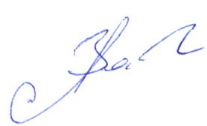 Лабарешных В.В.